Zoom Lightwave Group Notes – Week 2 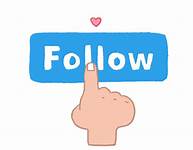 Becoming DisciplesToday we're exploring the second of 5 values for healthy Lightwave groups.	All Involved	Becoming Disciples	Creating Community	Doing Evangelism	Encountering GodWelcome “Disciple” means “fllower”, “learner”, “student” or “apprentice”Share something which you have learned during or even through the lock-down.And/OrShare any examples of how you have grown in being a disciple from the last few weeksWordIf possible, your host should play the Lightwave Becoming disciples short video from https://www.youtube.com/watch?v=MeWDlIXR5tIDiscuss what inspires you?  How does this affect your discipleship.Read John 15.1-17.  In this passage, Jesus is preparing his disciples for the time when he will leave them, and in particular the time when he will die and they will feel bereft.“I am the true vine, and my Father is the gardener. 2 He cuts off every branch in me that bears no fruit, while every branch that does bear fruit he prunes so that it will be even more fruitful. 3 You are already clean because of the word I have spoken to you. 4 Remain in me, as I also remain in you. No branch can bear fruit by itself; it must remain in the vine. Neither can you bear fruit unless you remain in me.5 “I am the vine; you are the branches. If you remain in me and I in you, you will bear much fruit; apart from me you can do nothing. 6 If you do not remain in me, you are like a branch that is thrown away and withers; such branches are picked up, thrown into the fire and burned. 7 If you remain in me and my words remain in you, ask whatever you wish, and it will be done for you. 8 This is to my Father’s glory, that you bear much fruit, showing yourselves to be my disciples.9 “As the Father has loved me, so have I loved you. Now remain in my love. 10 If you keep my commands, you will remain in my love, just as I have kept my Father’s commands and remain in his love. 11 I have told you this so that my joy may be in you and that your joy may be complete. 12 My command is this: Love each other as I have loved you. 13 Greater love has no one than this: to lay down one’s life for one’s friends. 14 You are my friends if you do what I command. 15 I no longer call you servants, because a servant does not know his master’s business. Instead, I have called you friends, for everything that I learned from my Father I have made known to you. 16 You did not choose me, but I chose you and appointed you so that you might go and bear fruit—fruit that will last—and so that whatever you ask in my name the Father will give you. 17 This is my command: Love each other.1.  The word "disciple means “follower”, "learner" or "student".  What learning opportunities did Jesus give his disciples?  How can we have similar experiences today?2.  Jesus describes how a branch bears fruit.  First it is pruned.  How does pruning take place in our lives?3.  Secondly, it remains part of the vine.  How do we do this? (v.10)  Which is more important in our discipleship - our behaviour or our relationship with Jesus?4.  Why are we to bear fruit?5.  What difference does it make that Jesus has chosen us rather than us choosing Jesus?EXTRA:  Learning opportunities Jesus gave his disciples can be found in can be found in John 2.11; Matthew 5.1-12; 10.1-15; 14.22-33; 18.1-6;  26.36-46;  Luke 9.18-21Something to watch on Youtube – The Skit Guys’ video “God’s chisel”WitnessUpdate on aspects of your mission and service during the lock downMake a list of people and situations to pray for as part of your night prayerWorship Say a shorten version of night Prayer together:  As it is difficult to say many words all together different voices have been suggested for different parts of the service:  Do what works for your groupVoice 1  The Lord almighty grant us a quiet night and a perfect end.
Amen.Our help is in the name of the Lord
who made heaven and earth.A period of silence for reflection on the past day may follow.The following or other suitable words of penitence may be used.Voice 2  	Most merciful God,
		we confess to you,
		before the whole company of heaven and one another,
		that we have sinned in thought, word and deed
		and in what we have failed to do.
		Forgive us our sins,
		heal us by your Spirit
		and raise us to new life in Christ. Amen.Voice 1  	O God, make speed to save us.
		O Lord, make haste to help us.Voice 2  	Glory to the Father and to the Son
		and to the Holy Spirit;
		as it was in the beginning is now
		and shall be for ever. Amen.The following or other suitable hymn may be sung.Before the ending of the day,
Creator of the world, we pray
That you, with steadfast love, would keep
Your watch around us while we sleep.From evil dreams defend our sight,
From fears and terrors of the night;
Tread underfoot our deadly foe
That we no sinful thought may know.O Father, that we ask be done
Through Jesus Christ, your only Son;
And Holy Spirit, by whose breath
Our souls are raised to life from death.The Word of GodPsalmody Psalm 134 (use different voices for different verses)Voice 3  	1    Come, bless the Lord, all you servants of the Lord,  ♦		you that by night stand in the house of the Lord.			2    Lift up your hands towards the sanctuary  ♦		and bless the Lord.			3    The Lord who made heaven and earth  ♦		give you blessing out of Zion.At the end of the psalmody the following is said or sungVoice 2  Glory to the Father and to the Son
and to the Holy Spirit;
as it was in the beginning is now
and shall be for ever. Amen.Scripture ReadingVoice 3  Jesus said “Peace be with you.  As the Father sent me.  So I send you.  		Receive the Holy Spirit”       							John 20.21The following responsory may be said led by voice 1Into your hands, O Lord, I commend my spirit.
Into your hands, O Lord, I commend my spirit.
For you have redeemed me, Lord God of truth.
I commend my spirit.
Glory to the Father and to the Son
and to the Holy Spirit.
Into your hands, O Lord, I commend my spirit.Keep me as the apple of your eye.
Hide me under the shadow of your wings.Gospel CanticleThe Nunc Dimittis (Song of Simeon) is said or sung by voice 4.1Now, Lord, you let your servant go in peace: ♦
your word has been fulfilled.2My own eyes have seen the salvation ♦
which you have prepared in the sight of every people;3A light to reveal you to the nations ♦
and the glory of your people Israel.Luke 2.29-32AllGlory to the Father and to the Son
and to the Holy Spirit;
as it was in the beginning is now
and shall be for ever. Amen.AllChrist himself bore our sins in his body on the tree,
that we might die to sin and live to righteousness.PrayersAll may offer intercessions and thanksgivings here including prayers for people and situations identified by your group.The CollectSilence may be kept.Visit this place, O Lord, we pray,
and drive far from it the snares of the enemy;
may your holy angels dwell with us and guard us in peace,
and may your blessing be always upon us;
through Jesus Christ our Lord.
Amen.The Lord’s Prayer may be said.The ConclusionIn peace we will lie down and sleep;
for you alone, Lord, make us dwell in safety.Abide with us, Lord Jesus,
for the night is at hand and the day is now past.As the night watch looks for the morning,
so do we look for you, O Christ.May God bless us,
that in us may be found love and humility,
obedience and thanksgiving,
discipline, gentleness and peace.© The Archbishops' Council of the Church of England, 2000-2005
Official Common Worship apps, books and eBooks are available from Church House Publishing.